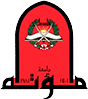 Venue: Online19-3-202119-3-2021Chaired by Omer Maaitah14:00 – 14:10Prof. Fahmi Abu AlroubProgress in WP1 and what is next14.10-14.30Prof Yaaroub GhanemProgress in WP2 and what is next14.30-14.45Dr Alexandros YeratziotisProgress in WP3 and what is next14.45-15.00Isabel Vilaça /Lurdes CastanheiraProgress in WP4 and what is next15.00-15.15 Prof Ahmed SalymehProgress in WP5 and what is next15.15-15.30Prof Omer MaaitahStakeholders session result15.30-15.45Dr Mohamed MajaliComing activities15.45-6.30Discussion 6.30-6.35Evaluation 